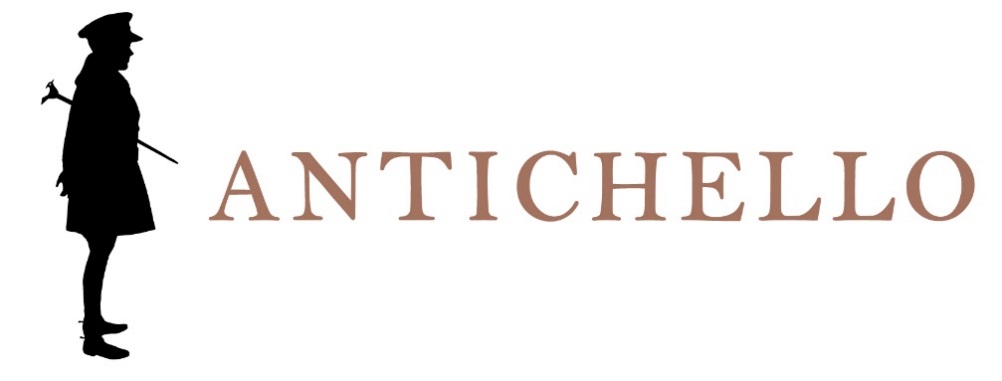 CABERNETTREVENEZIEINDICAZIONE GEOGRAFICA TIPICAProduction areaTrevenezie.Grape varietiesCabernet Sauvignon.VinificationDestemming and crushing of the grapes. Fermentation at a controlled temperature.RefinementIn stainless steel vats and about 3 months in bottle.Wine analysis Alcohol: 12% by Vol.Total acidity: about 5,5-6 g/lSensory impressionsRuby red colour tending to purple. Characteristic vinous bouquet. Very good body. Round, dry and full-bodied taste.Serving information18° C.Dining accompanimentRed meat, game and seasoned cheeses.Longevity2 to 3 years.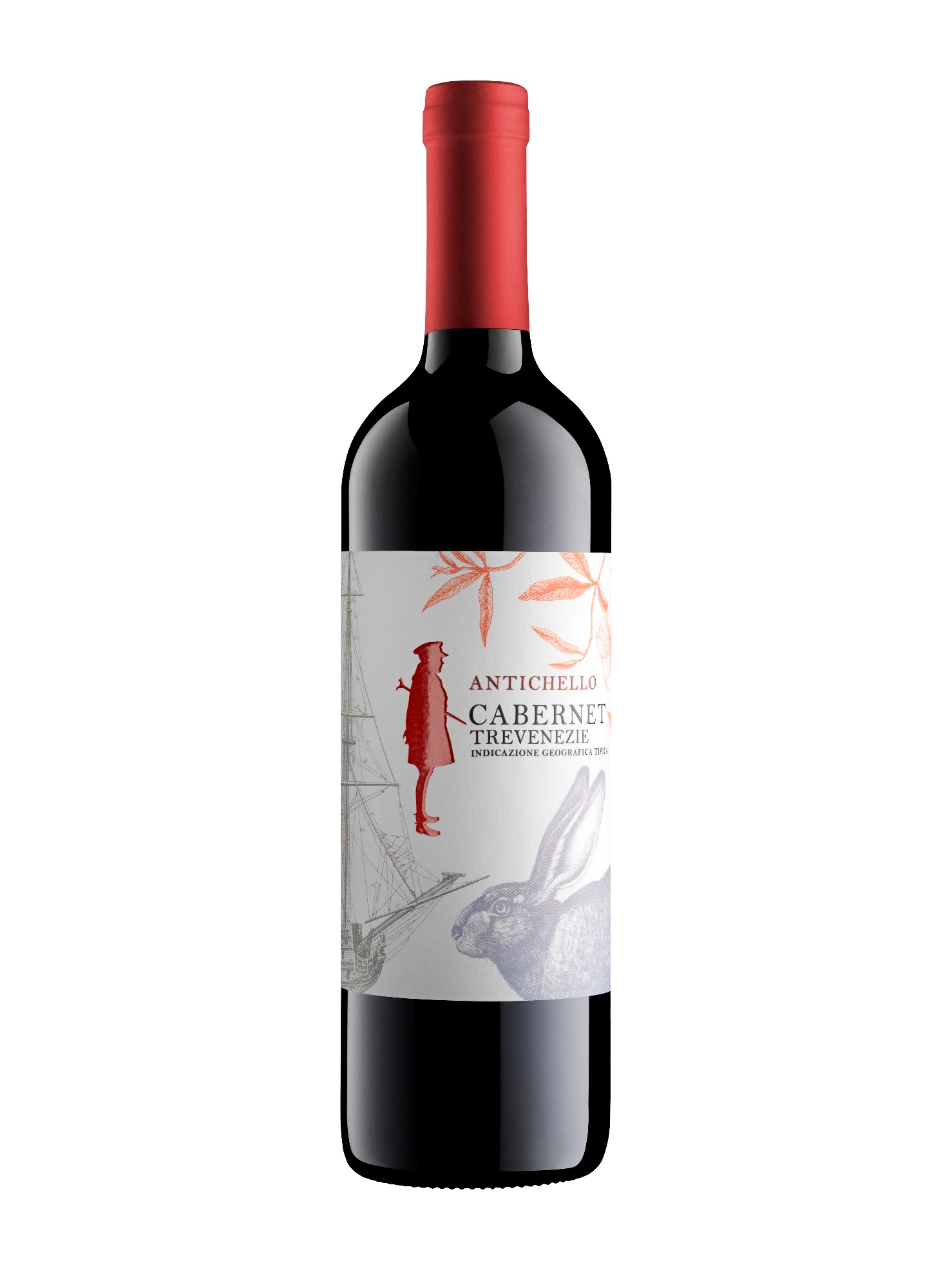 